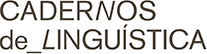 Formulário de Proposição de Número TemáticoCadernos de Linguística, revista de acesso aberto da Associação Brasileira de Linguística - Abralin, está recebendo propostas de números temáticos na área da linguística, editados por estudiosos que sejam autoridades na sua área. Cada número temático visa reunir trabalhos de especialistas em um dado campo do conhecimento, oferecendo uma síntese original dos recentes desenvolvimentos da pesquisa nesse campo e estabelecendo uma referência para futuras investigações, aplicações e decisões políticas.Acolhemos propostas de pesquisadores brasileiros e estrangeiros, em qualquer estágio de suas carreiras, desde que demonstrem alguma posição no campo. Pesquisadores estrangeiros não precisam ser associados da Abralin. Pelo menos dois pesquisadores devem ser responsáveis pelo envio de uma proposta, sendo um deles necessariamente estrangeiro e afiliado a uma instituição fora do Brasil.As propostas de número temático já devem garantir pelo menos dez artigos de autores convidados, elencando títulos (ainda que provisórios), autoria e uma breve descrição dos conteúdos dos artigos. É esperado, embora não seja obrigatório, que as propostas também contemplam chamadas públicas de trabalhos. As propostas de números temáticos serão analisadas por membros do Conselho Editorial da revista. Após o processo de avaliação, o Editor recomendará a aceitação, rejeição ou revisões. Se forem necessárias revisões, uma proposta revisada deve ser enviada no prazo de duas semanas.Se uma proposta de edição temática for aceita, o processo editorial inicia-se de acordo com o cronograma estabelecido pelos proponentes, que, a partir deste ponto, passam a ser Editores Convidados. Os Editores Convidados são responsáveis por convidar autores e garantir as suas contribuições no cronograma estabelecido, por redigir e promover a chamada pública - caso optem por essa modalidade opcional, por organizar, opcionalmente, organizar, opcionalmente, um Seminário Cad_Lin Online, em que serão discutidos publicamente, com a presença dos autores, os trabalhos submetidos ao número temático, por garantir a qualidade do conteúdo científico dos manuscritos e gerenciar o processo de revisão por pares via Open Journal System - OJS. É esperado que os Editores Convidados escrevam uma apresentação ao número temático.Qualquer dúvida deve ser endereçada a cadlin@abralin.org.Título do número temático (máximo de 150 caracteres)O título da edição temática deve ser curto, informativo e atrair o interesse de especialistas da área e do público em geral.Propositores do número temático (com afiliação)Resumo do número temático (100–200 palavras)A descrição deve explicar a importância do tema, ser concisa e compreensível para um não especialista.Explique por que o tema é apropriado para um número exclusivo; indique que novidades para a área o número apresentará e discutirá e explique por que elas são oportunas (máximo de 500 palavras)Use esta seção para fornecer mais detalhes sobre a proposta. Quando necessário ou apropriado, apresente um resumo histórico relevante para o tema, enfatizando como a questão será construída e ampliará o trabalho já realizado anteriormente. Explicite por que o tema é oportuno e se há algo específico acontecendo na área neste momento que justifique a sua abordagem.Qual é o impacto provável do número temático proposto? (máximo 300 palavras)Por favor, explique os benefícios do número temático para a comunidade científica e como ela pode influenciar futuras pesquisas na área. Se for provável que o tópico tenha um interesse público mais amplo ou influencie decisões políticas, forneça mais detalhes aqui.Lista de contribuiçõesAs contribuições propostas devem fornecer uma cobertura abrangente da área temática. Indique claramente se as contribuições serão exclusivamente de autores convidados ou se está prevista uma chamada pública de trabalhos.A maioria dos autores deve ter concordado provisoriamente em contribuir para o número proposto, de acordo com um cronograma que você pode ter fornecido. Se algum autor ainda não confirmou a sua contribuição, por favor mencione isso.Para cada trabalho, inclua as seguintes informações:- Um título provisório- O nome e afiliação do autor principal- O tipo de trabalho (Ensaio Teórico, Estudo Piloto, Registro de Projeto, Relato de Experiência, Relato de Pesquisa, Revisão de Literatura, Tutorial, Protocolo)- Uma breve descrição das informações a serem apresentadas no trabalhoCaso a proposta inclua chamada pública de trabalho, descreva as características da chamada e o que se espera em termos de contribuições a partir dessa chamada.DiversidadeA Abralin está comprometida em aumentar a diversidade em suas ações. Certifique-se, em sua proposta, de ter considerado o equilíbrio em termos de gênero, localização geográfica e estágio de carreira ao convidar autores, para garantir que seus colaboradores sejam representativos de seu campo de pesquisa. Forneça um detalhamento aproximado dos autores convidados abaixo.Como você justifica a escolha de autores?Por favor, também comente sobre os dados de diversidade fornecidos acima, se relevante.Resuma suas contribuições para o tema proposto e informe qualquer experiência anterior de edição que você tenha tidoNote que as decisões sobre as propostas não são tomadas com base na experiência dos propositores. Pesquisadores em início de carreira são incentivados a propor números temáticos. No entanto, essas informações nos ajudarão a fornecer orientação adequada.CronogramaPor favor, indique abaixo o cronograma de atividades para a sua proposta. Proponha prazos de submissão de trabalhos em preprint (indique a plataforma eleita), de apresentação de trabalhos no Seminário Cad_Lin Online, se optar por essa modalidade, e de submissão de trabalho para CadLin e de revisão de pares.HomemMulherNão-binárioGênero do autor principal (fornecer número)BrasilOutros países sul-americanosUK e USAAmérica Central e CanadáÁsiaOceaniaÁfricaLocalização atual do autor principal (fornecer número)Inicial (<10 anos)Médio (10-20 anos)Sênior (>20 anos)Estágio da carreira do autor principal (fornecer número)